2019 Anesthesia History Association Annual MeetingCall for AbstractsMeeting Director:  Christa L Riley, M.D. Virginia Commonwealth University christa.riley@vcuhealth.org ; 703-967-7715Abstracts Editor:  Stephen Dierdorf, M.D. Medical University of South Carolina sstev47@aol.com ; 317-473-0785 JANH Editor in Chief:  David B. Waisel, M.D.  Harvard Medical Schooldavid.waisel@childrens.harvard.eduThe 2019 Anesthesia History Association Annual Meeting will be held in Richmond, Virginia on April 25, 26 and 27, 2019.  The meeting invites abstracts that relate in some manner to historical aspects of anesthesia and anesthesiology including critical care and pain management.  Abstracts that are accepted will be presented at the meeting as twenty-minute podium presentations.  Copies will be distributed to meeting registrants, posted on the AHA website and published in the Journal of Anesthesia History.  All are welcome and encouraged to submit abstracts.Abstracts should be composed in Microsoft Word and submitted as an electronic file.  Please keep formatting simple as the document will be re-formatted to fit the meeting syllabus.  Content should be structured to aid the reader in understanding the abstract material.  This might include sections such as background, aim, resources, methodology, results, conclusions and references.  Images, tables and graphs may be included but must be in black and white and fit within the page margins.  References should be at the end of the abstract.Abstracts should be submitted electronically through the Journal of Anesthesia History website.Go to http://www.anesthesiahistoryjournal.org/   Select the 2019 AHA Meeting Abstracts button on the left side of the home page. You will need to create an EVISE/Elsevier profile if you do not already have one.  Select AHA 2019 Meeting Abstracts from the Issue drop-down menuSelect Abstract from the Article Type drop-down menu. It is the only option. 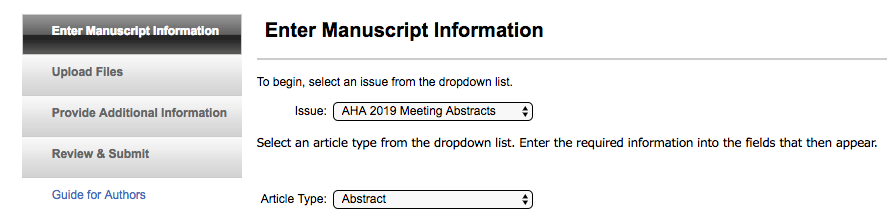 The submission must include:A Microsoft Word file containing the abstract content.  The file name should include the first author’s last name, followed by first name, followed by brief descriptor.  For example, “Riley Christa VCU.docx”. As the website instructs, “Please upload your AHA 2019 meeting abstracts as a "manuscript" file type.”An abbreviated curriculum vitae (a single page that includes identification, degrees and institution, and academic affiliation is sufficient). As the website instructs, “Please upload your abbreviated curriculum vitae as a “supporting document” file type.”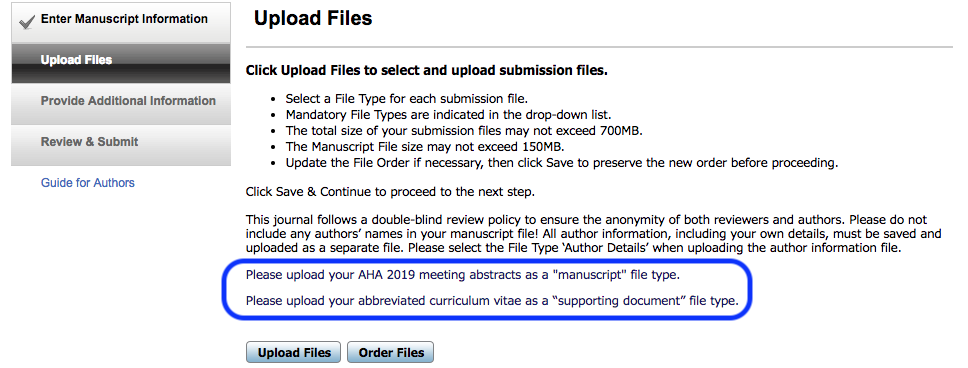 Note that the EVISE website will include a conflict of interest attestation but a separate CME Disclosure of Commercial Support form will be required upon acceptance of the abstract.The abstract deadline is February 28, 2019 at 11:59 p.m. EST to allow for time to certify abstracts eligible for CME credit at the meeting.  Abstracts will be reviewed for acceptance on a rolling basis.  Individuals submitting abstracts will be notified of the decision on abstract acceptance soon after the decision is made.  All questions regarding technical issues with abstract submission should be directed to the JANH Editor in Chief, Dr. David Waisel.  All other questions regarding abstract submission should be addressed to the Abstracts Editor, Dr. Stephen Dierdorf or the Meeting Director, Dr. Christa Riley.